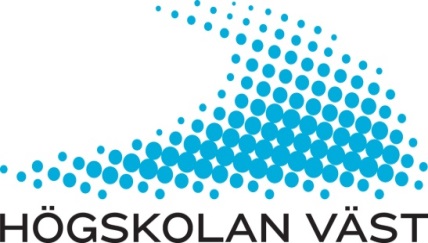 Institutionen för hälsovetenskapNamn:Examination 1.3Individuell skriftlig inlämningsuppgiftMLA100